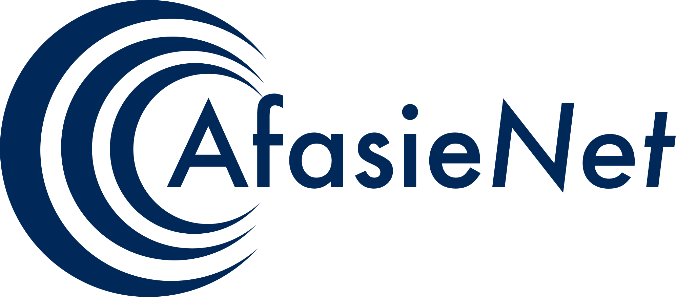 Schrijf de letters in de goede volgorde en zeg het woord hardopS B UP N AI K ST E VI K DT B OS A TE L BS K UN O ZU G RM S IK A V